REQUERIMENTO Nº 173/2018Requer informações acerca dos serviços de reforço em pintura de sinalização de solo de trânsito em toda a extensão do bairro Roberto Romano, neste município.Senhor Presidente,Senhores Vereadores, CONSIDERANDO que este vereador vem recebendo inúmeras reclamações e reivindicações de munícipes residentes do bairro Roberto Romano em relação aos serviços de reforço de pintura de sinalização de solo de trânsito, tais como faixa de pedestres, parada obrigatória, lombadas, dentre outras;CONSIDERANDO que tais reivindicações são embasadas no fato de que no bairro C. H. Roberto Romano esta há muito tempo com as pinturas de sinalização de solo de trânsito totalmente defasadas, em muitas vias as sinalizações estão completamente apagadas, haja vista que no referido bairro possui escola e creche o que com isso aumenta ainda mais a necessita de reforço na sinalização de solo em trânsito, devido à falta dos serviços ora citado no local esta colocando em risco a vida dos moradores, principalmente crianças;CONSIDERANDO que é necessária a realização dos serviços no local, pois há escolas e creches instaladas no bairro e as pinturas estão completamente apagadas, o que pode vir a ocasionar acidentes de trânsito e outras ocorrências já que os condutores de veículos não respeitam a sinalização devido sua falta;REQUEIRO que, nos termos do Art. 10, Inciso X, da Lei Orgânica do município de Santa Bárbara d’Oeste, combinado com o Art. 63, Inciso IX, do mesmo diploma legal, seja oficiado o Excelentíssimo Senhor Prefeito Municipal para que encaminhe a esta Casa de Leis as seguintes informações: 1º) A Administração Pública e o órgão responsável pela realização dos serviços de pinturas de sinalização de solo de trânsito esta ciente do assunto em questão? Tem conhecimento da forma em que se encontram as pinturas de solo em trânsito no bairro C.H. Roberto Romano? 2º) A Administração Pública e o órgão responsável pelos serviços tem alguma previsão quanto a realização dos serviços? É possível informar a data para realização dos serviços? É possível a realização dos serviços no bairro? Caso negativo, qual motivo, sendo positiva a resposta, informar a data de inicio dos serviços; 3º) Os serviços de pinturas de sinalização de solo de trânsito no referido bairro estão sendo solicitados por este vereador desde o mês de junho de 2017, por qual motivo não foi realizado os serviços em nenhuma via do referido bairro até a atual data? Por qual motivo a demora para realizar o serviço?4º) Há contrato entre a Prefeitura Municipal de Santa Bárbara d’Oeste e empresa terceirizada para a realização dos serviços de pintura de sinalização de solo de trânsito? Solicito envio cópia digitalizada em mídia do respectivo contrato;5º) Qual a quantidade mensal, aproximadamente, dos serviços de pintura de sinalização de solo de trânsito são realizados no município ? 6º) Como é feito o cronograma para realização dos serviços de pinturas de sinalização de solo de trânsito no município? 7º) Outras informações que se julgarem necessárias;  Plenário “Dr. Tancredo Neves”, em 31 de janeiro de 2018.JESUS VENDEDOR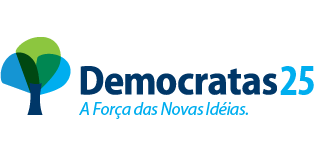 -Vereador / Vice Presidente-